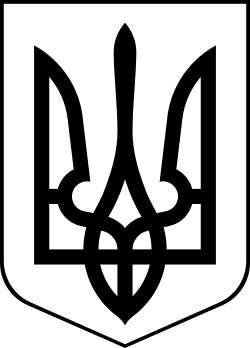 УкраїнаМЕНСЬКА МІСЬКА РАДАМенського району Чернігівської області(сорок друга сесія сьомого скликання)РІШЕННЯ26 серпня 2020 року 	№390Про припинення права тимчасового користування КП Менською ПШМК не витребуваною земельною часткою (паєм) на території Менського району за межами с. БлистоваРозглянувши клопотання КП «Менська пересувна шляхо-будівельна механізована колона агропромислового будівництва» щодо припинення права тимчасового користування невитребуваними земельними частками (паями), які були передані йому для ведення товарного сільськогосподарського виробництва на території Менської об’єднаної територіальної громади (за межами с. Блистова, керуючись Законом України «Про порядок виділення в натурі (на місцевості) земельних ділянок власникам земельних часток (паїв)», Законом України «Про оренду землі», та п. 34 ч. 1 ст. 26 Закону України «Про місцеве самоврядування в Україні » Менська міська радаВ И Р І Ш И Л А:У зв’язку з державною реєстрацією права власності на земельні ділянки (паї), припинити право тимчасового користування невитребуваними земельними (паями), які були передані в оренду для ведення товарного сільськогосподарського виробництва на території Менського району:за межами с. Блистова, КП Менська ПШМК:Доручити міському голові Примакову Г.А. укласти додаткові угоди про припинення дії (розірвання) договорів оренди невитребуваних земельних часток (паїв) від 12.09.2016 року укладеною між Менською райдержадміністрацією та КП «Менська пересувна шляхо-будівельна механізована колона агропромислового будівництва», зареєстрованого у реєстрі договорів оренди земельних часток (паїв) від 12.09.2016 р. за №6. Контроль за виконанням рішення покласти на постійну комісію з питань містобудування, будівництва, земельних відносин та охорони природи.Міський голова							Г.А. Примаковплощею1,3798 гакадастровий номер7423081000:03:000:0104